Муниципальное бюджетное общеобразовательное учреждениесредняя общеобразовательная школа №11 имени Николая Алексеевича Свистуновасела Беноково муниципального образования Мостовский районКлассный час«Мы за здоровый образ жизни»3 класс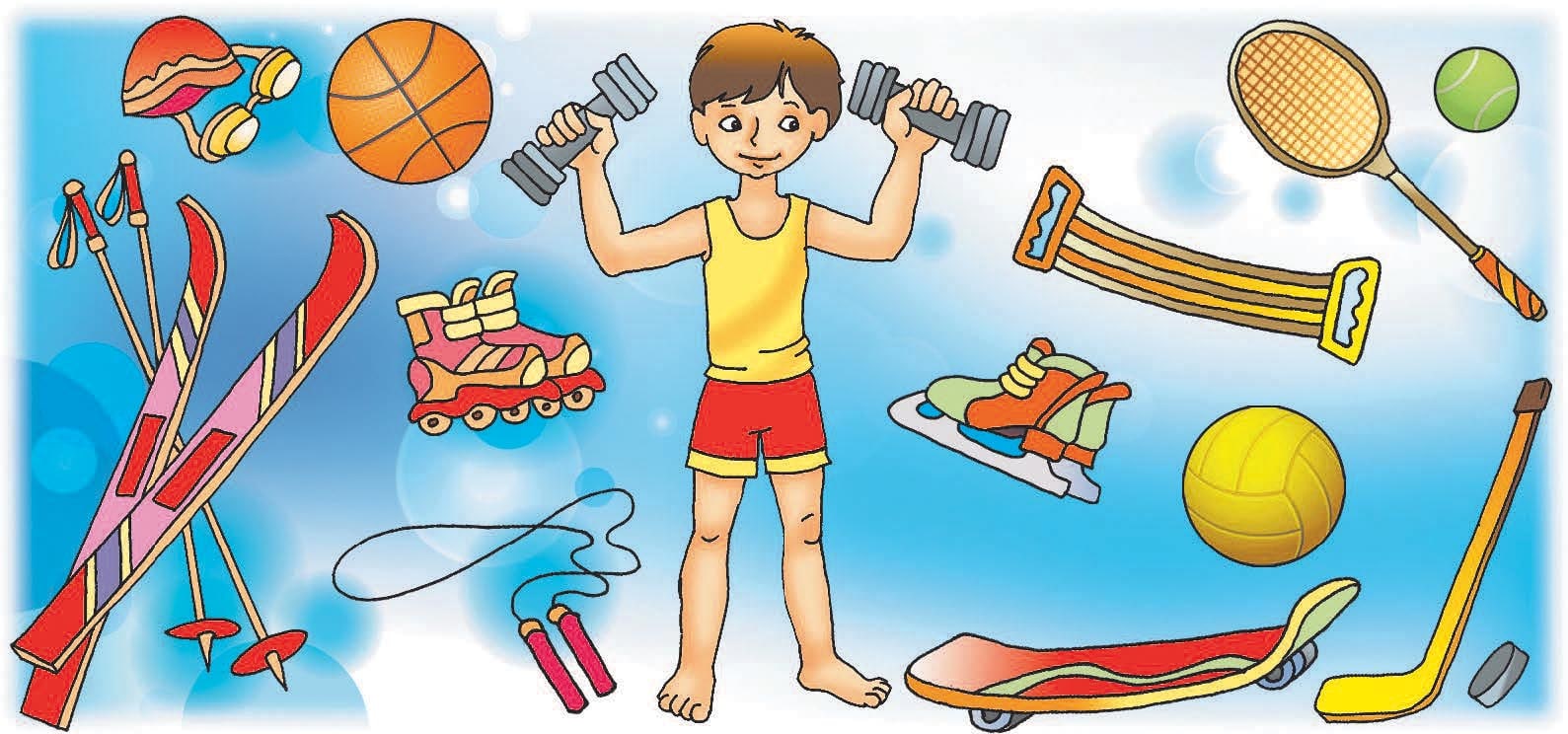 Учитель начальных классов                                                                                   Л.Ю. АфанасьеваЦель:Дать представление о том, что такое здоровье человека и здоровый образ жизни; пропагандировать здоровый образ жизни.ЗадачиОбразовательныеВызвать интерес к проблеме здоровья, желание задуматься над тем, что здоровье - самое ценное достояние  человека.Сформировать представление о значении питания, физической культуры, закаливания в жизни человека.Попытаться сформировать мотивацию на нетерпимое отношение к вредным привычкам.РазвивающиеРазвивать умение рассуждать, анализировать, обобщать полученные знания.Развивать устную речь учащихся.ВоспитательныеВоспитывать чувства любви и заботы к собственному организму.Формировать у детей коммуникативные навыки.Ход беседыЗдравствуйте, ребята!  Меня зовут Ольга Ивановна. Сегодня мы будем с вами говорить, как взрослые люди,  на серьезную тему: «Здоровье»Девиз нашего занятия  звучит  так:               Я здоровье сберегу,                                                                        Сам себе я помогу!Учитель:  Издавна люди при встрече желали друг другу здоровья: «Здравствуйте», «Доброго здоровья!», спрашивали «Как ваше драгоценное здоровье?»  И это не случайно. Ведь еще  в Древней Руси говорили: «Здоровье дороже богатства», «Здоровье не купишь», «Дал Бог здоровье, а счастье - найдем». Действительно, здоровье необходимо каждому    человеку. Слайд 1Учитель: Что значит быть здоровым?Дети: Быть здоровым – это значит жить без болезней.Учитель: Здоровье в большей степени зависит от нас самих. Что может повлиять на состояние здоровья?Дети: Образ жизни, окружающая среда, питание.Учитель: Что же включает в себя понятие «здоровый образ жизни»? (ответы детей).Учитель:   Исходя из представленной картины, давайте сделаем вывод: Слайд 2Здоровый образ жизни – это соблюдение режима дня; правильное питание; закаливание, физическая культура, зарядка; соблюдение правил гигиены; нет вредным привычкам; доброе отношение к природе, людям; правильная организация труда и отдыха. Да, это  секреты здорового образа жизни. Сегодня на занятии мы с вами  попробуем вырастить необычный цветок- Цветок здоровьяСлайд 3 Учитель:   Начнем с серединки цветка- основы. Я буду показывать вам буквы, а вы придумайте слова на эти буквы так, чтобы они указывали нам здоровый образ жизни.            З – зарядка; здоровье            Д – душ; движение            О – овощи; организм            Р – режим;            О – отдых;            В – воздух, вода;            Ь  - ---;            Е – езда, еда.     Учитель: - Молодцы, ребята! Какое слово получилось? (здоровье)      Середина цветка (прикрепить).      А теперь создадим лепестки. Сможем это сделать, раскрывая секреты здоровья.1.Режим дня  Слайд 4Учитель: Давайте вспомним, что такое режим дня? (ответы детей).Режим дня – это определённый ритм жизни, когда чередуются различные виды вашей деятельности: учёба, отдых труд, питание, сон. Он помогает школьнику становиться дисциплинированным, волевымРабота в парах. На партах оранжевые конверты с изображением режимных моментов. Вы должны их правильно расположить по мере выполнения режима дня. Подскажу одно режим должен начинаться с подъёма.Работа у доски. То же самое задание 2 ученика выполняют  у доски.Молодцы! Итак, появился первый лепесток (прикрепляем лепесток )2. Правильное питание. Слайд 5Учитель: Зачем человек ест? (ответы детей)Без еды человек не  может долго прожить, еда необходима человеку в течение всей жизни.Азербайджанская пословица гласит «Дерево держится корнями, а человек пищей». Как вы понимаете смысл этой пословицы? (ответы детей).Учитель: Не все продукты, которые человек употребляет, ему полезны.Сейчас  каждая группа  получит карточку, на которой перечислены названия продуктов. ( Рыба, пепси колла, кефир, фанта, сметана, чипсы, геркулес, мясо, подсолнечное масло, торты, морковь, капуста, конфеты, сливочное масло, яблоки, груши, сухарики, свёкла ,хлеб, творог, йогурт, молоко, яйца, рис, греча)У каждого ребенка на партах карточки с названиями продуктов. По очереди дети подходят к доске и прикрепляют под нужной записью «Полезные продукты» и «Вредные продукты» ( в группах)Слова для карточек:  молоко, сало, морковь, чипсы, апельсин, конфеты, мёд, петрушка, яблоко, булочка, торт, помидор.Хорошо, появляется второй лепесток ( прикрепляем лепесток )3. Физкультура. Слайд 6Чтобы узнать третий секрет здоровья отгадайте загадку.Это бодрость и здоровье,Это радость и веселье.Плюс хорошая фигураВот что значит … (Физкультура)Что вы делаете на уроке физкультуры?  (Занимаемся спортом, играем, тренируемся)Спорт, игра, утренняя гимнастика - очень полезны для здоровья. Они делают нас сильными, крепкими, продлевают жизнь. А в  какие игры вы играет?  (Ответы детей)Сделаем физминутку.А сейчас посмотрим, сможете ли вы догадаться, о каких предметах для игр идет речь в этих загадках. Слушайте внимательно (фронтально)Не обижен, а надут,Его по полю ведут.А ударят – нипочем,Не угнаться за …(мячом).- Какие игры знаете с мячом?   (ответы детей)Это птица – не синица,Не орёл и не баклан.Эта маленькая птицаНазывается …    (волан)- Как называется игра с воланом?На снегу две полосы,Удивились две лисы.Подошла одна поближе:Здесь бежали чьи –то …     (лыжи)А вот и третий лепесток!4.  Четвертый секрет здоровья «Чистота залог здоровья» Слайд 7Чтобы узнать этот секрет отгадайте загадку.Вы не вымыли посуду?Значит, скоро я прибуду.Если пол вы не помыли – Меня в гости пригласилиПерестаньте убираться,Окна мыть мыть, пол подметать.Ненавижу тряпки, щетки,Забиваюсь в уголки,Там, где пыль и пауки.Чистоту я не терплю,Тараканов, мух люблю. А микробов обожаю,Кто же я такая?   (Грязь)А давайте ребята  расскажем с помощью чего можно бороться с грязью.Для этого вам нужно решить следующие анаграммы (фронтально) Что такое анаграмма? Это зашифрованное слово, в котором все буквы переставлены местами. Отгадайте ихАНАГРАММЫ Слайд 8МЛОЫ  (МЫЛО)ШТЁКА  (ЩЁТКА)ЛМОЧАКА (МОЧАЛКА)ЛОТЕНПОЕЦ   (ПОЛОТЕНЦЕ)АШПУМНЬ   (ШАМПУНЬ) Прикрепить еще один лепесток5. Пятый секрет здоровья не поддаваться вредным привычкам. Слайд 9- Какие вредные привычки вы знаете? (Куренье, алкоголизм)  Посмотрите на картинку, как куренье может повлиять на человека.   Игра «Найди различия» Слайд10 На экране  изображение курящего и некурящего  человека. Надо найти отличия, как    может куренье повлиять на человека. (фронтально) Пятый секрет здоровья не поддаваться вредным привычкам. Ещё один лепестокА как вы думаете, достаточно ли только знать правила здорового образа жизни?Эти секреты приносят пользу только тому, кто живет по этим правилам. О таком человеке говорят, что он ведет здоровый образ жизни. Рефлексия.  Вот и вырос наш необыкновенный цветок. Но любой цветок – даже такой необычный не может жить без солнечного света. На партах  у вас лежат лучики- ладошки они согреют , если вы усвоили правила ЗОЖ- подойдите и прикрепите ладошку возле цветка.Учитель: Главное в сохранении здоровья - это забота самого человека о своем организме. И заботиться о нем надо начиная с детства, выполнять все необходимые правила гигиены, заниматься физической культурой и не совершать поступков, наносящих вред здоровью.На этом наше занятие закончилось. Я благодарю вас за работу.А что же поможет сделать нашу жизнь интересной и увлекательной?Это, конечно же, спорт и спортивные игры.Просыпаюсь утром раноВместе с солнышком румяным,Заправляю сам кроватку,Быстро делаю… (зарядку)Мы на брёвнышки похожи,Строй фигуру и сбивай,Если знаешь, как зовут нас,Быстро, дружно отвечай…  (городки)Эта птица – не синица,Не орёл и не баклан.Эта маленькая птицаНазывается …             (волан)Нравится он всем ребятам.Может долго он скакать,И совсем не уставать.На пол бросишь ты его –Он подпрыгнет высоко,Скучно не бывает с ним.Мы играть в него хотим.       (мяч)По пустому животуБьют меня невмоготу.Метко сыплют игрокиМне ногами тумаки.            (футбольный мяч)Ног от радости не чуя,С горки снежной вниз лечу я.Стал мне спорт родней и ближе.Кто помог мне в этом?             (лыжи)Мои новые дружкиИ блестящи, и легки.И на льду со мной резвятся,И мороза не бояться.              (коньки)На ледяной площадке крик,К воротам рвётся ученик,Кричат все: «Шайба, клюшка, бей!»Весёлая игра …                    (хоккей)Взял дубовых два бруска,Два железных полозка.На бруски набил я планки.Дайте снег! Готовы …  (санки)Не похож я на коня,А седло есть у меня.Спицы есть, они, признаться, Для вязанья не годятся.Не будильник, не трамвай,А звоню я то и знай.           (велосипед)На квадратиках доскиКороли свели полки.Нет для боя у полковНи патронов, ни штыков.        (шахматы)Силачом я стать хочу.Прихожу я к силачу: - Расскажите вот о  чём:Как вы стали силачом?Улыбнулся он в ответ:- Очень просто. Много лет,Ежедневно, встав с постели,Поднимаю я…             (гантели)Когда весна берёт своё,И ручейки бегут звеня,Я прыгаю через неё,А она через меня.          (скакалка)